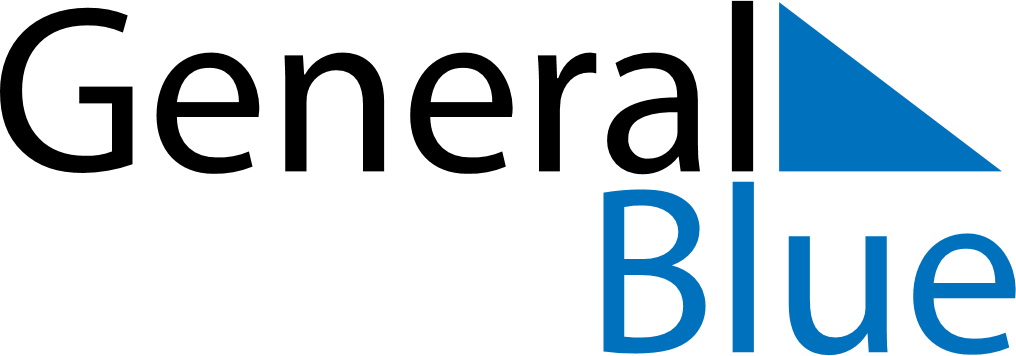 June 2024June 2024June 2024June 2024June 2024June 2024June 2024Miengo, Cantabria, SpainMiengo, Cantabria, SpainMiengo, Cantabria, SpainMiengo, Cantabria, SpainMiengo, Cantabria, SpainMiengo, Cantabria, SpainMiengo, Cantabria, SpainSundayMondayMondayTuesdayWednesdayThursdayFridaySaturday1Sunrise: 6:38 AMSunset: 9:49 PMDaylight: 15 hours and 11 minutes.23345678Sunrise: 6:37 AMSunset: 9:50 PMDaylight: 15 hours and 12 minutes.Sunrise: 6:37 AMSunset: 9:51 PMDaylight: 15 hours and 14 minutes.Sunrise: 6:37 AMSunset: 9:51 PMDaylight: 15 hours and 14 minutes.Sunrise: 6:36 AMSunset: 9:51 PMDaylight: 15 hours and 15 minutes.Sunrise: 6:36 AMSunset: 9:52 PMDaylight: 15 hours and 16 minutes.Sunrise: 6:36 AMSunset: 9:53 PMDaylight: 15 hours and 17 minutes.Sunrise: 6:35 AMSunset: 9:54 PMDaylight: 15 hours and 18 minutes.Sunrise: 6:35 AMSunset: 9:54 PMDaylight: 15 hours and 19 minutes.910101112131415Sunrise: 6:35 AMSunset: 9:55 PMDaylight: 15 hours and 20 minutes.Sunrise: 6:35 AMSunset: 9:55 PMDaylight: 15 hours and 20 minutes.Sunrise: 6:35 AMSunset: 9:55 PMDaylight: 15 hours and 20 minutes.Sunrise: 6:34 AMSunset: 9:56 PMDaylight: 15 hours and 21 minutes.Sunrise: 6:34 AMSunset: 9:56 PMDaylight: 15 hours and 22 minutes.Sunrise: 6:34 AMSunset: 9:57 PMDaylight: 15 hours and 22 minutes.Sunrise: 6:34 AMSunset: 9:57 PMDaylight: 15 hours and 23 minutes.Sunrise: 6:34 AMSunset: 9:58 PMDaylight: 15 hours and 23 minutes.1617171819202122Sunrise: 6:34 AMSunset: 9:58 PMDaylight: 15 hours and 24 minutes.Sunrise: 6:34 AMSunset: 9:59 PMDaylight: 15 hours and 24 minutes.Sunrise: 6:34 AMSunset: 9:59 PMDaylight: 15 hours and 24 minutes.Sunrise: 6:34 AMSunset: 9:59 PMDaylight: 15 hours and 24 minutes.Sunrise: 6:35 AMSunset: 9:59 PMDaylight: 15 hours and 24 minutes.Sunrise: 6:35 AMSunset: 10:00 PMDaylight: 15 hours and 24 minutes.Sunrise: 6:35 AMSunset: 10:00 PMDaylight: 15 hours and 24 minutes.Sunrise: 6:35 AMSunset: 10:00 PMDaylight: 15 hours and 24 minutes.2324242526272829Sunrise: 6:35 AMSunset: 10:00 PMDaylight: 15 hours and 24 minutes.Sunrise: 6:36 AMSunset: 10:00 PMDaylight: 15 hours and 24 minutes.Sunrise: 6:36 AMSunset: 10:00 PMDaylight: 15 hours and 24 minutes.Sunrise: 6:36 AMSunset: 10:00 PMDaylight: 15 hours and 24 minutes.Sunrise: 6:36 AMSunset: 10:00 PMDaylight: 15 hours and 23 minutes.Sunrise: 6:37 AMSunset: 10:00 PMDaylight: 15 hours and 23 minutes.Sunrise: 6:37 AMSunset: 10:00 PMDaylight: 15 hours and 23 minutes.Sunrise: 6:38 AMSunset: 10:00 PMDaylight: 15 hours and 22 minutes.30Sunrise: 6:38 AMSunset: 10:00 PMDaylight: 15 hours and 21 minutes.